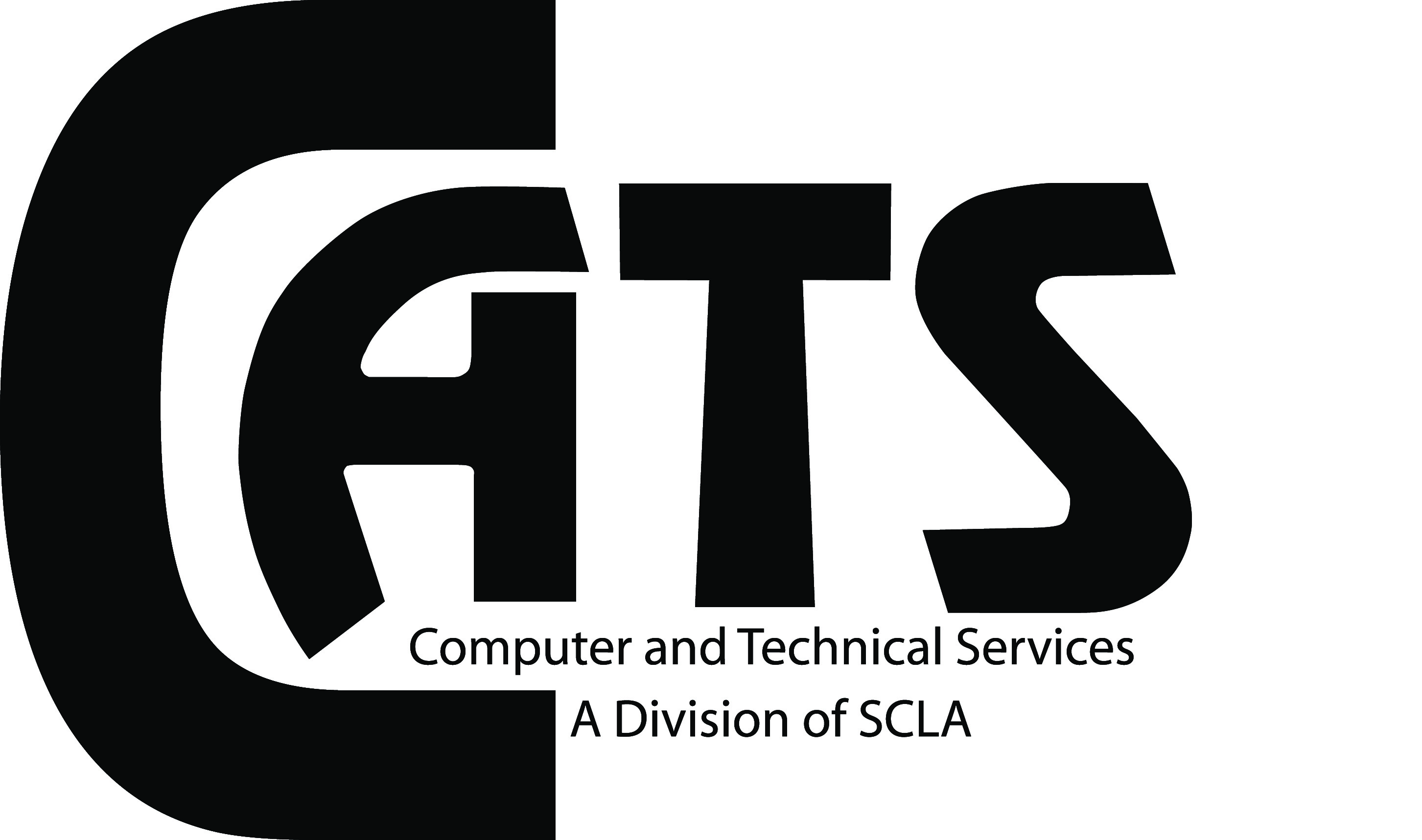 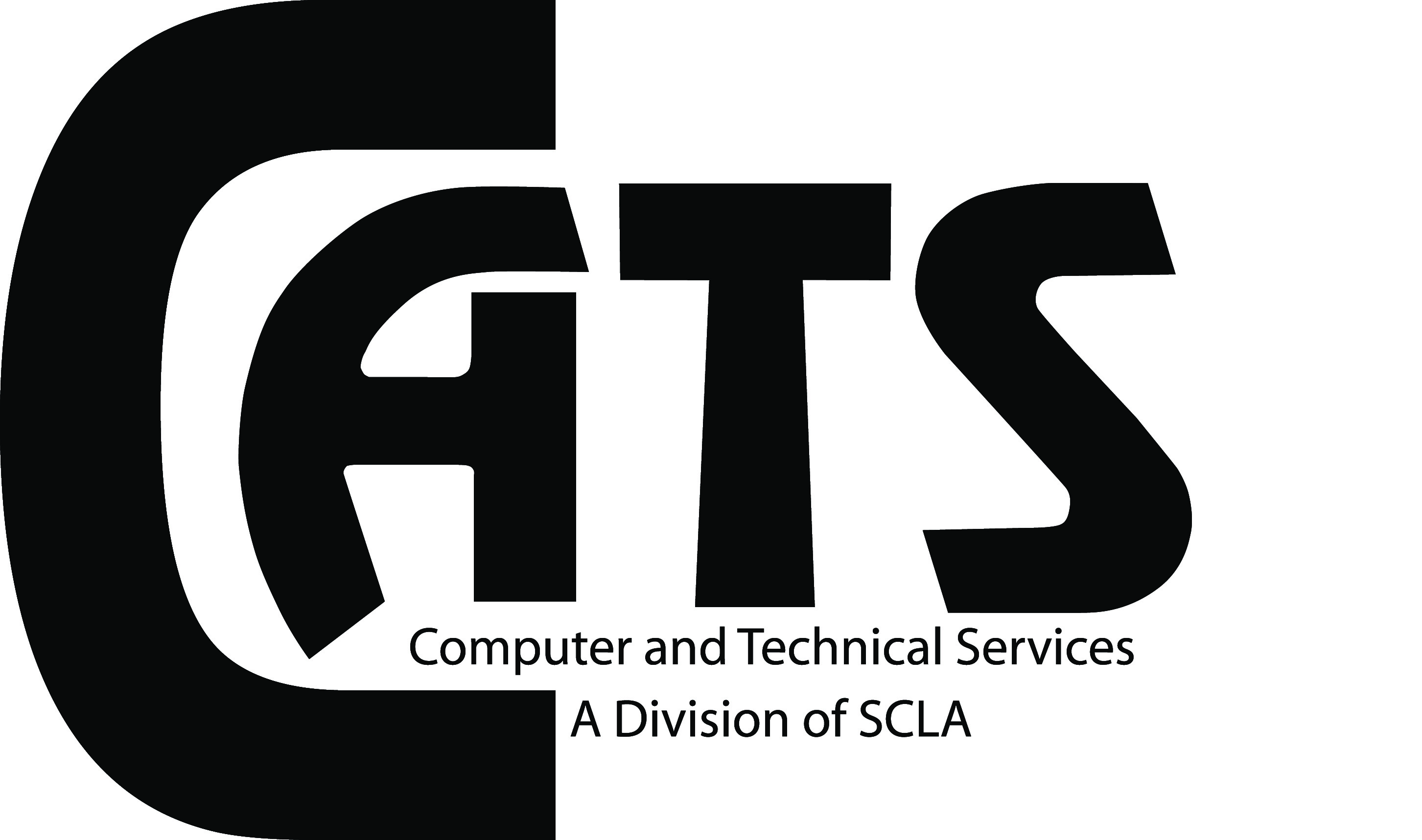 NameLibraryEmailNameLibraryEmail